融兴村镇银行客户经理岗位招聘岗位详情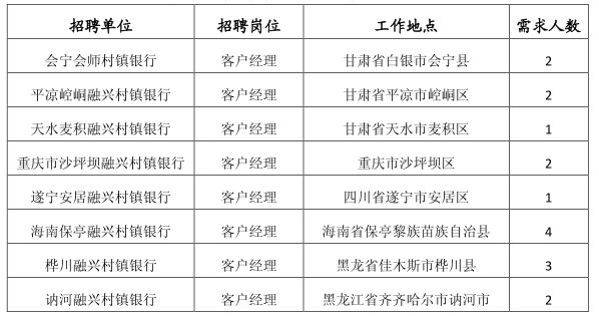 